MENU   NA BAL KARNAWAŁOWY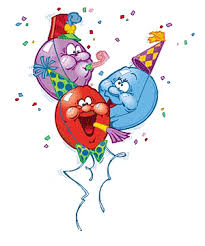 DOM PRZYJĘĆ ZŁOTA PODKOWA GOCZAŁKOWICE –ZDRÓJCiepła kolacjaRolada wieprzowa + udkoKluski , sosZestaw sałatek- 3 rodzaje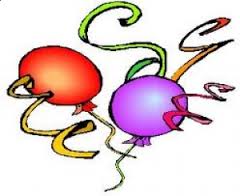 DeserKawa, herbata –bez ograniczeńNapoje – soki, woda niegazowana- bez ograniczeńCiastoZimna płytaTymbaliki drobioweWędlinaKurczak z makaronem i ryżem w naleśniku z sosem ziołowo- czosnkowym Jajka faszerowanePuszyste roladki z szynki w szczypiorkowym przybraniuŚledzik w olejuSałatka greckaSer żółty podawany z bakaliamiMasło czosnkowe / Pieczywo – 3 rodzaje    +  swojski stół                                                                                      Ciepła Kolacja  Barszcz z krokietem              Alkocol :0,5l na 2  pary ,a następnie dostępny  w restauraji za 25złWino  butelka za 25 zł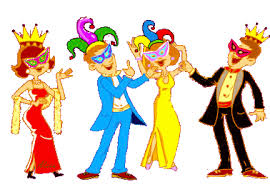 